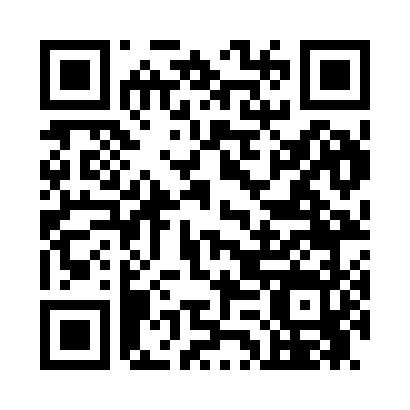 Ramadan times for Cos Cob, Connecticut, USAMon 11 Mar 2024 - Wed 10 Apr 2024High Latitude Method: Angle Based RulePrayer Calculation Method: Islamic Society of North AmericaAsar Calculation Method: ShafiPrayer times provided by https://www.salahtimes.comDateDayFajrSuhurSunriseDhuhrAsrIftarMaghribIsha11Mon5:575:577:121:044:226:576:578:1312Tue5:555:557:101:044:236:586:588:1413Wed5:535:537:091:044:237:007:008:1514Thu5:515:517:071:034:247:017:018:1615Fri5:505:507:051:034:257:027:028:1716Sat5:485:487:041:034:257:037:038:1817Sun5:465:467:021:034:267:047:048:2018Mon5:455:457:001:024:267:057:058:2119Tue5:435:436:591:024:277:067:068:2220Wed5:415:416:571:024:277:077:078:2321Thu5:395:396:551:014:287:087:088:2422Fri5:385:386:541:014:287:097:098:2523Sat5:365:366:521:014:297:107:108:2724Sun5:345:346:501:004:297:117:118:2825Mon5:325:326:481:004:307:137:138:2926Tue5:305:306:471:004:307:147:148:3027Wed5:295:296:451:004:317:157:158:3128Thu5:275:276:4312:594:317:167:168:3329Fri5:255:256:4212:594:327:177:178:3430Sat5:235:236:4012:594:327:187:188:3531Sun5:215:216:3812:584:337:197:198:361Mon5:195:196:3712:584:337:207:208:382Tue5:185:186:3512:584:347:217:218:393Wed5:165:166:3412:574:347:227:228:404Thu5:145:146:3212:574:347:237:238:415Fri5:125:126:3012:574:357:247:248:436Sat5:105:106:2912:574:357:257:258:447Sun5:085:086:2712:564:367:267:268:458Mon5:075:076:2512:564:367:277:278:469Tue5:055:056:2412:564:367:287:288:4810Wed5:035:036:2212:564:377:307:308:49